Зарегистрировано в Минюсте России 22 января 2013 г. N 26662МИНИСТЕРСТВО ЗДРАВООХРАНЕНИЯ РОССИЙСКОЙ ФЕДЕРАЦИИПРИКАЗот 7 ноября 2012 г. N 613нОБ УТВЕРЖДЕНИИ СТАНДАРТАСПЕЦИАЛИЗИРОВАННОЙ МЕДИЦИНСКОЙ ПОМОЩИ ПРИ СИСТЕМНОЙКРАСНОЙ ВОЛЧАНКЕВ соответствии со статьей 37 Федерального закона от 21 ноября 2011 г. N 323-ФЗ "Об основах охраны здоровья граждан в Российской Федерации" (Собрание законодательства Российской Федерации, 2011, N 48, ст. 6724; 2012, N 26, ст. 3442, 3446) приказываю:Утвердить стандарт специализированной медицинской помощи при системной красной волчанке согласно приложению.МинистрВ.И.СКВОРЦОВАПриложениек приказу Министерства здравоохраненияРоссийской Федерацииот 7 ноября 2012 г. N 613нСТАНДАРТСПЕЦИАЛИЗИРОВАННОЙ МЕДИЦИНСКОЙ ПОМОЩИ ПРИ СИСТЕМНОЙКРАСНОЙ ВОЛЧАНКЕКатегория возрастная: взрослые, детиПол: любойФаза: любаяСтадия: любаяОсложнения: вне зависимости от осложненийВид медицинской помощи: специализированная медицинская помощьУсловия оказания медицинской помощи: стационарноФорма оказания медицинской помощи: плановаяСредние сроки лечения (количество дней): 28    Код по МКБ X <*>             M32  Системная красная волчанка    Нозологические единицы1. Медицинские мероприятия для диагностики заболевания, состояния, клинической ситуации--------------------------------<1> Вероятность предоставления медицинских услуг или назначения лекарственных препаратов для медицинского применения (медицинских изделий), включенных в стандарт медицинской помощи, которая может принимать значения от 0 до 1, где 1 означает, что данное мероприятие проводится 100% пациентов, соответствующих данной модели, а цифры менее 1 - указанному в стандарте медицинской помощи проценту пациентов, имеющих соответствующие медицинские показания.2. Медицинские услуги для лечения заболевания, состояния и контроля за лечением3. Перечень лекарственных препаратов для медицинского применения, зарегистрированных на территории Российской Федерации, с указанием средних суточных и курсовых доз4. Кровь и ее компоненты5. Виды лечебного питания, включая специализированные продукты лечебного питания--------------------------------<*> Международная статистическая классификация болезней и проблем, связанных со здоровьем, X пересмотра.<**> Международное непатентованное или химическое наименование лекарственного препарата, а в случаях их отсутствия - торговое наименование лекарственного препарата.<***> Средняя суточная доза.<****> Средняя курсовая доза.Примечания:1. Лекарственные препараты для медицинского применения, зарегистрированные на территории Российской Федерации, назначаются в соответствии с инструкцией по применению лекарственного препарата для медицинского применения и фармакотерапевтической группой по анатомо-терапевтическо-химической классификации, рекомендованной Всемирной организацией здравоохранения, а также с учетом способа введения и применения лекарственного препарата. При назначении лекарственных препаратов для медицинского применения детям доза определяется с учетом массы тела, возраста в соответствии с инструкцией по применению лекарственного препарата для медицинского применения.2. Назначение и применение лекарственных препаратов для медицинского применения, медицинских изделий и специализированных продуктов лечебного питания, не входящих в стандарт медицинской помощи, допускаются в случае наличия медицинских показаний (индивидуальной непереносимости, по жизненным показаниям) по решению врачебной комиссии (часть 5 статьи 37 Федерального закона от 21 ноября 2011 г. N 323-ФЗ "Об основах охраны здоровья граждан в Российской Федерации" (Собрание законодательства Российской Федерации, 2011, N 48, ст. 6724; 2012, N 26, ст. 3442, 3446)).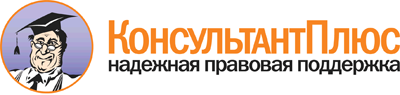  Приказ Минздрава России от 07.11.2012 N 613н
"Об утверждении стандарта специализированной медицинской помощи при системной красной волчанке"
(Зарегистрировано в Минюсте России 22.01.2013 N 26662) Документ предоставлен КонсультантПлюс

www.consultant.ru 

Дата сохранения: 21.07.2017 
 Прием (осмотр, консультация) врача-специалиста                        Прием (осмотр, консультация) врача-специалиста                        Прием (осмотр, консультация) врача-специалиста                        Прием (осмотр, консультация) врача-специалиста                             Код       медицинской      услуги      Наименование медицинской             услуги            Усредненный    показатель     частоты    предоставления<1>Усредненныйпоказатель  кратности применения B01.001.001   Прием (осмотр, консультация)врача-акушера-гинеколога    первичный                   0,1           1          B01.003.001   Осмотр (консультация)       врачом-анестезиологом-      реаниматологом первичный    0,05          1          B01.005.001   Прием (осмотр, консультация)врача-гематолога первичный  0,1           1          B01.006.001   Прием (осмотр, консультация)врача-генетика первичный    0,02          1          B01.008.001   Прием (осмотр, консультация)врача-дерматовенеролога     первичный                   0,1           1          B01.009.001   Прием (осмотр, консультация)врача - детского онколога   первичный                   0,1           1          B01.015.001   Прием (осмотр, консультация)врача-кардиолога первичный  0,1           1          B01.015.003   Прием (осмотр, консультация)врача - детского кардиолога первичный                   0,05          1          B01.023.001   Прием (осмотр, консультация)врача-невролога первичный   1             1          B01.025.001   Прием (осмотр, консультация)врача-нефролога первичный   0,1           1          B01.027.001   Прием (осмотр, консультация)врача-онколога первичный    0,1           1          B01.028.001   Прием (осмотр, консультация)врача-оториноларинголога    первичный                   0,2           1          B01.029.001   Прием (осмотр, консультация)врача-офтальмолога первичный0,1           1          B01.031.001   Прием (осмотр, консультация)врача-педиатра первичный    0,1           1          B01.034.001   Прием (осмотр, консультация)врача-психотерапевта        первичный                   0,2           1          B01.035.001   Прием (осмотр, консультация)врача-психиатра первичный   0,05          1          B01.035.003   Прием (осмотр, консультация)врача-психиатра детского    первичный                   0,02          1          B01.040.001   Прием (осмотр, консультация)врача-ревматолога первичный 1             1          B01.053.001   Прием (осмотр, консультация)врача-уролога первичный     0,1           1          B01.055.001   Прием (осмотр, консультация)врача-фтизиатра первичный   0,4           1          B01.058.001   Прием (осмотр, консультация)врача-эндокринолога         первичный                   0,05          1          B01.058.003   Прием (осмотр, консультация)врача - детского            эндокринолога первичный     0,05          1          B02.069.001   Прием (тестирование,        консультация) медицинского  психолога первичный         0,1           1          Лабораторные методы исследования                                      Лабораторные методы исследования                                      Лабораторные методы исследования                                      Лабораторные методы исследования                                           Код       медицинской      услуги      Наименование медицинской             услуги            Усредненный    показатель     частоты    предоставленияУсредненныйпоказатель  кратности применения A08.05.001    Цитологическое исследование мазка костного мозга        (подсчет формулы костного   мозга)                      0,1           1          A08.05.002    Гистологическое исследованиепрепарата костного мозга    0,1           1          A08.05.012    Цитохимическое исследование препарата костного мозга    0,1           1          A08.06.001    Цитологическое исследование препарата тканей лимфоузла  0,1           1          A08.06.002    Гистологическое исследованиепрепарата тканей лимфоузла  при лимфопролиферативных    заболеваниях                0,02          1          A08.16.002    Морфологическое исследованиепрепарата тканей желудка    0,1           1          A08.16.003    Морфологическое исследованиепрепарата тканей            двенадцатиперстной кишки    0,1           1          A08.16.004    Исследование материала      желудка на наличие          геликобактер пилори         (Helicobacter pylori)       0,3           1          A08.28.003    Иммуноморфологическое       исследование тканей почки   0,2           1          A08.28.014    Морфологическое исследованиепрепарата тканей почки      0,3           1          A09.04.001    Иммунологическое            исследование синовиальной   жидкости                    0,05          1          A09.04.002    Цитологическое исследование синовиальной жидкости       0,05          1          A09.05.009    Определение концентрации C- реактивного белка в         сыворотке крови             1             1          A09.05.011    Исследование уровня         альбумина в крови           1             1          A09.05.012    Исследование уровня общего  глобулина в крови           1             1          A09.05.013    Определение                 альбумин/глобулинового      соотношения в крови         1             1          A09.05.014    Исследование уровня         глобулиновых фракций в крови1             1          A09.05.039    Исследование уровня         лактатдегидрогеназы в крови 0,6           1          A09.05.043    Исследование уровня         креатинкиназы в крови       0,6           1          A09.05.044.001Исследование уровня гамма-  глютамилтранспетидазы крови 0,5           1          A09.05.046    Исследование уровня щелочнойфосфатазы в крови           0,6           1          A09.05.054    Исследование уровня         сывороточных                иммуноглобулинов в крови    1             1          A09.05.075    Исследование уровня         комплемента и его фракций в крови                       1             1          A09.05.076    Исследование уровня         ферритина в крови           0,2           1          A09.05.176    Исследование уровня         сывороточного амилоида A в  крови                       0,05          1          A09.05.209    Исследование уровня         прокальцитонина в крови     0,5           1          A09.20.005    Определение белка в суточноймоче                        1             1          A12.05.005    Определение основных групп  крови (A, B, 0)             0,5           1          A12.05.006    Определение резус-          принадлежности              0,5           1          A12.05.007    Определение подгруппы и     других групп крови меньшего значения A-1, A-2, D, Cc, E,Kell, Duffy                 0,01          1          A12.05.008    Непрямой антиглобулиновый   тест (тест Кумбса)          0,2           1          A12.05.009    Прямой антиглобулиновый тест(прямая проба Кумбса)       0,2           1          A12.05.024    Определение холодовых       антител в крови             0,3           1          A12.06.010    Исследование антител к      антигенам ядра клетки и ДНК 1             1          A12.06.011    Проведение реакции          Вассермана (RW)             1             1          A12.06.013    Исследование                антитромбоцитарных антител вкрови                       0,05          1          А12.06.015    Определение                 антистрептолизина-O в       сыворотке крови             0,1           1          A12.06.017    Исследование антител к      тироглобулину в сыворотке   крови                       0,2           1          A12.06.019    Исследование ревматоидных   факторов в крови            1             1          A12.06.029    Исследование антител к      кардиолипину в крови        1             1          A12.06.030    Исследование антител к      фосфолипидам в крови        1             1          A12.06.031    Исследование антител к      гормонам щитовидной железы вкрови                       0,2           1          A12.06.034    Исследование антител        главного комплекса          гистосовместимости в крови  0,2           1          A12.06.035    Исследование антител к      антигенам митохондрий в     крови                       0,2           1          A12.06.036    Исследование антител к      антигенам микросом в крови  0,2           1          A12.06.037    Исследование антител к      цитоплазме нейтрофилов в    крови                       0,6           1          A12.06.040    Исследование                антицентромерных антител в  крови                       0,4           1          A12.06.041    Исследование антител к РНК вкрови                       0,4           1          A12.26.002    Очаговая проба с            туберкулином                1             1          A26.04.001    Бактериологическое          исследование синовиальной   жидкости на гонококк        (Neisseria gonorrhoeae)     0,01          1          A26.04.002    Бактериологическое          исследование синовиальной   жидкости на менингококк     (Neisseria meningiditis)    0,01          1          A26.04.003    Бактериологическое          исследование синовиальной   жидкости на микобактерии    туберкулеза (Mycobacterium  tuberculosis)               0,01          1          A26.04.004    Бактериологическое          исследование синовиальной   жидкости на аэробные и      факультативно-анаэробные    микроорганизмы              0,02          1          A26.05.011    Молекулярно-биологическое   исследование крови на вирус Эпштейна-Барра (Epstein -   Barr virus)                 0,1           1          A26.05.012    Молекулярно-биологическое   исследование крови на       хламидии (Chlamydia spp.)   0,1           1          A26.05.013    Молекулярно-биологическое   исследование крови на       токсоплазмы (Toxoplasma     gondii)                     0,1           1          A26.05.017    Молекулярно-биологическое   исследование крови на       цитомегаловирус             (Cytomegalovirus)           0,1           1          A26.05.019    Молекулярно-биологическое   исследование крови на       вирусный гепатит C          (Hepatitis C virus)         0,1           1          A26.05.020    Молекулярно-биологическое   исследование крови на       вирусный гепатит B          (Hepatitis B virus)         0,1           1          A26.06.018    Определение антител классов A, M, G (IgA, IgM, IgG) к   хламидии трахоматис         (Chlamydia trachomatis) в   крови                       0,1           1          A26.06.022    Определение антител классов M, G (IgM, IgG) к           цитомегаловирусу            (Cytomegalovirus) в крови   0,1           1          A26.06.028    Определение антител классов M, G (IgM, IgG) к вирусу    Эпштейна-Барра (Epstein -   Barr virus) в крови         0,1           1          A26.06.039    Определение антител классов M, G (IgM, IgG) к антигену  вирусного гепатита B (HbcAg Hepatitis B virus) в крови  0,1           1          A26.06.040    Определение антител классов M, G (IgM, IgG) к антигену  вирусного гепатита B (HBsAg Hepatitis B virus) в крови  0,1           1          A26.06.041    Определение антител классов M, G (IgM, IgG) к вирусному гепатиту C (Hepatitis C     virus) в крови              0,1           1          A26.06.045    Определение антител классов M, G (IgM, IgG) к вирусу    простого герпеса (Herpes    simplex virus 1, 2) в крови 0,2           1          A26.06.046    Определение низкоавидных    антител класса G (IgG) к    вирусу простого герпеса     (Herpes simplex virus 1, 2) в крови                     0,2           1          A26.06.047    Определение антител к вирусугерпеса человека (Herpes-   virus 6, 7, 8) в крови      0,2           1          A26.06.048    Определение антител классов M, G (IgM, IgG) к вирусу    иммунодефицита человека ВИЧ-1 (Human immunodeficiency   virus HIV1) в крови         0,1           1          A26.06.049    Определение антител классов M, G (IgM, IgG) к вирусу    иммунодефицита человека ВИЧ-2 (Human immunodeficiency   virus HIV2) в крови         0,1           1          A26.06.057    Определение антител классов M, G (IgM, IgG) к микоплазмепневмонии (Mycoplasma       pneumoniae) в крови         0,1           1          A26.06.093    Определение антител классов M, G (IgM, IgG) к иерсинии  энтероколитика (Yersinia    enterocolitica) в крови     0,1           1          A26.06.094    Определение антител классов M, G (IgM, IgG) к иерсинии  псевдотуберкулеза (Yersinia pseudotuberculosis) в крови 0,1           1          A26.20.004    Микробиологическое          исследование отделяемого    женских половых органов на  хламидии (Chlamydia         trachomatis)                0,05          1          A26.21.003    Микробиологическое          исследование отделяемого из уретры на хламидии          (Chlamydia trachomatis)     0,05          1          A26.21.007    Молекулярно-биологическое   исследование отделяемого из уретры на хламидии          (Chlamidia trachomatis)     0,05          1          A26.26.007    Молекулярно-биологическое   исследование отделяемого    конъюнктивы на хламидии     (Chlamidia trachomatis)     0,05          1          B03.005.004   Исследование коагуляционногогемостаза                   1             1          B03.005.005   Исследование плазминовой    (фибринолитической) системы 1             1          B03.016.002   Общий (клинический) анализ  крови                       1             1          B03.016.004   Анализ крови биохимический  общетерапевтический         1             1          B03.016.006   Анализ мочи общий           1             1          Инструментальные методы исследования                                  Инструментальные методы исследования                                  Инструментальные методы исследования                                  Инструментальные методы исследования                                       Код       медицинской      услуги      Наименование медицинской             услуги            Усредненный    показатель     частоты    предоставленияУсредненныйпоказатель  кратности применения A03.08.004.001Эндоскопическая             эндоназальная ревизия       полости носа, носоглотки и  околоносовых пазух          0,01          1          A03.09.001    Бронхоскопия                0,01          1          A03.16.001    Эзофагогастродуоденоскопия  1             1          A04.04.001    Ультразвуковое исследование сустава                     0,2           2          A04.10.002    Эхокардиография             1             1          A04.10.002.002Эхокардиография трехмерная  0,1           1          A04.12.001.002Дуплексное сканирование     артерий почек               0,25          1          A04.12.002    Ультразвуковая              допплерография сосудов      (артерий и вен) верхних     конечностей                 0,1           1          A04.12.002.001Ультразвуковая              допплерография сосудов      (артерий и вен) нижних      конечностей                 0,1           1          A04.12.003    Дуплексное сканирование     аорты                       0,1           1          A04.12.005    Дуплексное сканирование     сосудов (артерий и вен)     верхних конечностей         0,1           1          A04.12.006    Дуплексное сканирование     сосудов (артерий и вен)     нижних конечностей          0,1           1          A05.02.001    Электромиография игольчатамиэлектродами (одна мышца)    0,1           1          A05.02.001.001Электромиография игольчатая 0,1           1          A05.03.002    Магнитно-резонансная        томография позвоночника     (один отдел)                0,05          1          A05.04.001    Магнитно-резонансная        томография суставов (один   сустав)                     0,05          2          A05.10.006    Регистрация                 электрокардиограммы         1             1          A05.10.008    Холтеровское мониторированиеартериального давления      0,3           1          A05.14.001    Магнитно-резонансная        томография органов брюшной  полости                     0,055         1          A05.23.009    Магнитно-резонансная        томография головного мозга  0,25          1          A05.23.009.010Магнитно-резонансная        томография спинного мозга   (один отдел)                0,1           1          A05.30.004    Магнитно-резонансная        томография органов малого   таза                        0,055         1          A05.30.007    Магнитно-резонансная        томография забрюшиного      пространства                0,055         1          A06.03.010    Рентгенография шейного      отдела позвоночника         0,05          1          A06.03.015    Рентгенография поясничного  отдела позвоночника         0,05          1          A06.03.032    Рентгенография кисти руки   1             1          A06.03.041    Рентгенография всего таза   0,1           1          A06.03.052    Рентгенография стопы        1             1          A06.03.061.001Рентгеноденситометрия       поясничного отдела          позвоночника                1             1          A06.03.061.002Рентгеноденситометрия       проксимального отдела       бедренной кости             0,9           1          A06.03.061.003Рентгеноденситометрия       лучевой кости               0,9           1          A06.04.001    Рентгенография височно-     нижнечелюстного сустава     0,05          1          A06.04.005    Рентгенография коленного    сустава                     0,1           1          A06.04.010    Рентгенография плечевого    сустава                     0,1           1          A06.04.011    Рентгенография бедренного   сустава                     0,1           1          A06.04.012    Рентгенография              голеностопного сустава      0,01          1          A06.04.017    Компьютерная томография     сустава                     0,05          1          A06.09.005.001Спиральная компьютерная     томография грудной полости  0,05          1          A06.09.007.002Рентгенография легких       цифровая                    0,9           1          A06.30.005.001Компьютерная томография     органов брюшной полости и   забрюшинного пространства   0,05          1          A06.30.005.002Компьютерная томография     органов брюшной полости и   забрюшинного пространства с внутривенным болюсным       контрастированием           0,05          1          A11.04.003    Диагностическая аспирация   сустава                     0,05          1          A11.05.002    Получение цитологического   препарата костного мозга    путем пункции               0,1           1          A11.05.003    Получение гистологического  препарата костного мозга    0,1           1          A11.06.002    Биопсия лимфатического узла 0,1           1          A11.07.007    Биопсия тканей губы         0,055         1          A11.16.002    Биопсия желудка с помощью   эндоскопии                  0,3           1          A11.16.003    Биопсия двенадцатиперстной  кишки с помощью эндоскопии  0,1           1          A11.26.015    Соскоб конъюнктивы          0,05          1          A11.28.001    Биопсия почки               0,2           1          A12.09.001    Исследование                неспровоцированных          дыхательных объемов и       потоков                     0,5           1          B03.052.001   Комплексное ультразвуковое  исследование внутренних     органов                     0,5           1          Прием (осмотр, консультация) и наблюдение врача-специалиста           Прием (осмотр, консультация) и наблюдение врача-специалиста           Прием (осмотр, консультация) и наблюдение врача-специалиста           Прием (осмотр, консультация) и наблюдение врача-специалиста                Код       медицинской      услуги      Наименование медицинской             услуги            Усредненный    показатель     частоты    предоставленияУсредненныйпоказатель  кратности применения B01.001.002   Прием (осмотр, консультация)врача-акушера-гинеколога    повторный                   0,1           1          B01.003.003   Суточное наблюдение врачом- анестезиологом-             реаниматологом              0,05          14         B01.005.002   Прием (осмотр, консультация)врача-гематолога повторный  0,055         1          B01.006.002   Прием (осмотр, консультация)врача-генетика повторный    0,01          1          B01.015.002   Прием (осмотр, консультация)врача-кардиолога повторный  0,5           1          B01.015.004   Прием (осмотр, консультация)врача - детского кардиолога повторный                   0,05          1          B01.020.001   Прием (осмотр, консультация)врача по лечебной           физкультуре                 1             1          B01.023.002   Прием (осмотр, консультация)врача-невролога повторный   0,2           1          B01.027.002   Прием (осмотр, консультация)врача-онколога повторный    0,055         1          B01.028.002   Прием (осмотр, консультация)врача-оториноларинголога    повторный                   0,05          1          B01.034.002   Прием (осмотр, консультация)врача-психотерапевта        повторный                   0,1           5          B01.035.002   Прием (осмотр, консультация)врача-психиатра повторный   0,01          1          B01.035.004   Прием (осмотр, консультация)врача-психиатра детского    повторный                   0,01          1          B01.040.003   Ежедневный осмотр врачом-   ревматологом с наблюдением иуходом среднего и младшего  медицинского персонала в    отделении стационара        1             27         B01.053.002   Прием (осмотр, консультация)врача-уролога повторный     0,1           1          B01.055.002   Прием (осмотр, консультация)врача-фтизиатра повторный   0,1           1          B01.058.002   Прием (осмотр, консультация)врача-эндокринолога         повторный                   0,05          1          B01.058.004   Прием (осмотр, консультация)врача - детского            эндокринолога повторный     0,05          1          B01.059.002   Прием (осмотр, консультация)врача-эндоскописта повторный0,5           1          B02.069.002   Прием (тестирование,        консультация) медицинского  психолога повторный         0,1           10         Наблюдение и уход за пациентом медицинским работником со средним      (начальным) профессиональным образованием                             Наблюдение и уход за пациентом медицинским работником со средним      (начальным) профессиональным образованием                             Наблюдение и уход за пациентом медицинским работником со средним      (начальным) профессиональным образованием                             Наблюдение и уход за пациентом медицинским работником со средним      (начальным) профессиональным образованием                                  Код       медицинской      услуги      Наименование медицинской             услуги            Усредненный    показатель     частоты    предоставленииУсредненныйпоказатель  кратности применения B03.003.005   Суточное наблюдение         реанимационного пациента    0,05          14         Лабораторные методы исследования                                      Лабораторные методы исследования                                      Лабораторные методы исследования                                      Лабораторные методы исследования                                           Код       медицинской      услуги      Наименование медицинской             услуги            Усредненный    показатель     частоты    предоставленияУсредненныйпоказатель  кратности применения A09.05.007    Исследование уровня железа  сыворотки крови             1             1          A09.05.008    Исследование уровня         трансферрина сыворотки крови0,5           1          A09.05.009    Определение концентрации C- реактивного белка в         сыворотке крови             1             2          A09.05.011    Исследование уровня         альбумина в крови           1             4          A09.05.014    Исследование уровня         глобулиновых фракций в крови1             2          A09.05.024    Исследование уровня общих   липидов в крови             1             1          A09.05.025    Исследование уровня         триглицеридов в крови       1             1          A09.05.026    Исследование уровня         холестерина в крови         1             1          A09.05.027    Исследование уровня         липопротеинов в крови       1             1          A09.05.039    Исследование уровня         лактатдегидрогеназы в крови 0,5           2          A09.05.043    Исследование уровня         креатинкиназы в крови       0,5           2          A09.05.044.001Исследование уровня гамма-  глютамилтранспетидазы крови 0,5           2          A09.05.046    Исследование уровня щелочнойфосфатазы в крови           0,5           2          A09.05.054    Исследование уровня         сывороточных                иммуноглобулинов в крови    1             1          A09.05.076    Исследование уровня         ферритина в крови           0,6           3          A09.05.209    Исследование уровня         прокальцитонина в крови     0,5           2          A09.20.005    Определение белка в суточноймоче                        1             4          A12.05.008    Непрямой антиглобулиновый   тест (тест Кумбса)          0,1           2          A12.05.009    Прямой антиглобулиновый тест(прямая проба Кумбса)       0,1           2          A26.05.001    Бактериологическое          исследование крови на       стерильность                0,05          3          A26.06.057    Определение антител классов M, G (IgM, IgG) к микоплазмепневмонии (Mycoplasma       pneumoniae) в крови         0,01          1          A26.08.005    Бактериологическое          исследование слизи с        миндалин и задней стенки    глотки на аэробные и        факультативно-анаэробные    микроорганизмы              0,01          1          A26.08.011    Микроскопическое            исследование смывов из зева на пневмоцисты (Pneumocestiscarinii)                    0,01          2          A26.09.007    Микробиологическое          исследование                бронхоальвеолярной лаважной жидкости на микоплазму      (Mycoplasma pneumoniae)     0,01          1          A26.09.035    Микробиологическое          исследование лаважной       жидкости на цисты пневмоцист(Pneumocystis carinii)      0,01          1          B03.005.001   Комплекс исследований для   диагностики синдрома        диссеминированного          внутрисосудистого           свертывания крови           0,1           1          B03.005.003   Исследование сосудисто-     тромбоцитарного первичного  гемостаза                   0,8           3          B03.005.004   Исследование коагуляционногогемостаза                   0,9           4          B03.005.006   Коагулограмма               (ориентировочное            исследование системы        гемостаза)                  0,7           4          B03.016.003   Общий (клинический) анализ  крови развернутый           1             4          B03.016.004   Анализ крови биохимический  общетерапевтический         1             4          B03.016.006   Анализ мочи общий           1             4          Инструментальные методы исследования                                  Инструментальные методы исследования                                  Инструментальные методы исследования                                  Инструментальные методы исследования                                       Код       медицинской      услуги      Наименование медицинской             услуги            Усредненный    показатель     частоты    предоставленияУсредненныйпоказатель  кратности применения A03.09.001    Бронхоскопия                0,05          1          A03.16.001    Эзофагогастродуоденоскопия  1             1          A03. 18.001   Толстокишечная эндоскопия   0,05          1          A04.10.002    Эхокардиография             0,9           4          A04.10.002.002Эхокардиография трехмерная  0,5           1          A05.10.006    Регистрация                 электрокардиограммы         1             3          A05.10.007    Мониторирование             электрокардиографических    данных                      0,2           1          A05.10.008    Холтеровское мониторированиеартериального давления      0,3           1          A05.23.009    Магнитно-резонансная        томография головного мозга  0,2           1          A06.09.005.001Спиральная компьютерная     томография грудной полости  0,05          1          A06.09.007.002Рентгенография легких       цифровая                    1             1          B03.037.001   Функциональное тестирование легких                      0,5           1          B03.052.001   Комплексное ультразвуковое  исследование внутренних     органов                     1             1          B03.057.003   Комплекс исследований для   диагностики желудочно-      кишечного кровотечения      0,05          1          Хирургические, эндоскопические, эндоваскулярные и другие методы       лечения, требующие анестезиологического и/или реаниматологического    сопровождения                                                         Хирургические, эндоскопические, эндоваскулярные и другие методы       лечения, требующие анестезиологического и/или реаниматологического    сопровождения                                                         Хирургические, эндоскопические, эндоваскулярные и другие методы       лечения, требующие анестезиологического и/или реаниматологического    сопровождения                                                         Хирургические, эндоскопические, эндоваскулярные и другие методы       лечения, требующие анестезиологического и/или реаниматологического    сопровождения                                                              Код       медицинской      услуги      Наименование медицинской             услуги            Усредненный    показатель     частоты    предоставленияУсредненныйпоказатель  кратности применения A11.08.009    Интубация трахеи            0,01          14         A11.09.003    Пункция плевральной полости 0,05          2          Немедикаментозные методы профилактики, лечения и медицинской          реабилитации                                                          Немедикаментозные методы профилактики, лечения и медицинской          реабилитации                                                          Немедикаментозные методы профилактики, лечения и медицинской          реабилитации                                                          Немедикаментозные методы профилактики, лечения и медицинской          реабилитации                                                               Код       медицинской      услуги      Наименование медицинской             услуги            Усредненный    показатель     частоты    предоставленияУсредненныйпоказатель  кратности применения A16.09.011    Искусственная вентиляция    легких                      0,01          14         A18.05.001    Плазмаферез                 0,3           5          A18.05.003    Гемофильтрация крови        0,01          5          A18.05.004    Ультрафильтрация крови      0,01          5          A18.05.012    Гемотрансфузия              0,05          7          A19.04.001    Лечебная физкультура при    заболеваниях и травмах      суставов                    0,7           20         A19.09.001    Лечебная физкультура при    заболеваниях бронхолегочной системы                     0,05          14         A19.09.001.013Лечебная физкультура с      использованием аппаратов и  тренажеров при заболеваниях бронхолегочной системы      0,05          14         A19.09.002    Дыхательные упражнения      дренирующие                 0,05          14         A19.30.003    Лечебная гимнастика при     заболеваниях опорно-        двигательного аппарата у    детей                       0,3           14         A19.30.007    Лечебная физкультура с      использованием тренажера    1             14         A21.08.002    Лечебная физкультура при    заболеваниях верхних        дыхательных путей           1             14          Код  Анатомо-терапевтическо- химическая классификация    Наименование      лекарственного     препарата <**>  Усредненный    показатель       частоты    предоставления  Единицы измерения ССД <***> СКД  <****>A02BCИнгибиторы протонного    насоса                   1              Омепразол          мг       20   560   Рабепразол         мг       20   420   Эзомепразол        мг       30   630   A02BXДругие препараты для     лечения язвенной болезни желудка и                двенадцатиперстной кишки и гастроэзофагальной     рефлюксной болезни       0,1            Висмута трикалия   дицитрат           мг       480  13440 A07FAПротиводиарейные         микроорганизмы           0,2            Бифидобактерии     бифидум            доз      5    70    A12AXПрепараты кальция в      комбинации с другими     средствами               1              Кальция карбонат + Колекальциферол    мг       1000 28000 A12BAПрепараты калия          0              Калия хлорид       мг       0    0     A12CXДругие минеральные       вещества                 0,5            Калия и магния     аспарагинат        мл       500  5000  B01AAАнтагонисты витамина K   0,5            Варфарин           мг       7,5  210   B01ABГруппа гепарина          0,8            Гепарин натрия     ЕД       10000100000Эноксапарин натрия ЕД       2000 48000 B01ACАнтиагреганты, кроме     гепарина                 0,5            Ацетилсалициловая  кислота            мг       100  2800  B02AAАминокислоты             0,05           Транексамовая      кислота            мг       2000 28000 B03BBФолиевая кислота и ее    производные              0,5            Фолиевая кислота   мг       10   1560  B05AAКровезаменители и        препараты плазмы крови   0,3            Альбумин человека  мл       200  5600  B05BAРастворы для             парентерального питания  0,05           Жировые эмульсии   для парентеральногопитания            мл       500  5000  B05XAРастворы электролитов    1              Натрия хлорид      мл       500  5000  C01EAПростагландины           0,1            Алпростадил        мг       0,5  5     C03AAТиазиды                  0,1            Гидрохлоротиазид   мг       25   700   C03CAСульфонамиды             0,1            Фуросемид          мг       40   400   C03DAАнтагонисты альдостерона 0,1            Спиронолактон      мг       75   2100  C07ABСелективные бета-        адреноблокаторы          0,8            Атенолол           мг       75   2100  Метопролол         мг       150  4200  C08CAПроизводные              дигидропиридина          0,4            Амлодипин          мг       5    140   Нифедипин          мг       30   840   C09AAИнгибиторы АПФ           0,7            Каптоприл          мг       50   1400  Эналаприл          мг       10   280   D07AAКортикостероиды с низкой активностью (группа I)   0,5            Преднизолон        мг       60   1680  H02ABГлюкокортикоиды          1              Метилпреднизолон   мг       40   1120  Метилпреднизолон   мг       1000 3000  H05BAПрепараты кальцитонина   0,2            Кальцитонин        ЕД       200  2800  J01DDЦефалоспорины третьего   поколения                0,2            Цефоперазон +      [Сульбактам]       мг       4    28    Цефтриаксон        мг       2    14    J01DHКарбапенемы              0,05           Меропенем          мг       2    14    J01EEКомбинированные          препараты                сульфаниламидов и        триметоприма, включая    производные              0,05           Ко-тримоксазол     [Сульфаметоксазол +Триметоприм]       мг       960  13440 J01FAМакролиды                0,05           Азитромицин        мг       500  2500  Кларитромицин      мг       1000 7000  J01GBДругие аминогликозиды    0,01           Амикацин           мг       1000 14000 J01MAФторхинолоны             0,1            Ципрофлоксацин     мг       1000 7000  J01XAАнтибиотики              гликопептидной структуры 0,01           Ванкомицин         мг       2000 28000 J02ACПроизводные триазола     0,1            Вориконазол        мг       400  5600  Флуконазол         мг       200  2000  J04ACГидразиды                0,05           Изониазид          мг       300  8400  J05ABНуклеозиды и нуклеотиды, кроме ингибиторов        обратной транскриптазы   0,01           Ганцикловир        мл       500  10500 J06BAИммуноглобулины,         нормальные человеческие  0,15           Иммуноглобулин     человека нормальныймг       30000140000Иммуноглобулин     человека нормальный[IgG + IgM + IgA]  мг       1500050000 J06BBИммуноглобулины          специфические            0,01           Иммуноглобулин     человека           антицитомегалови-  руcный             мл       100  300   L01AAАналоги азотистого       иприта                   0,6            Хлорамбуцил        мг       8    224   Циклофосфамид      мг       1000 3000  L01BAАналоги фолиевой кислоты 0,5            Метотрексат        мг       20   520   L01XCМоноклональные антитела  0,3            Ритуксимаб         мг       1000 2000  L03AAКолониестимулирующие     факторы                  0,02           Филграстим         мг       0,35 1,75  L04AAСелективные              иммунодепрессанты        0,3            Микофенолата       мофетил            мг       2000 56000 L04ADИнгибиторы кальциневрина 0,2            Циклоспорин        мг       250  7000  L04AXДругие иммунодепрессанты 0,2            Азатиоприн         мг       150  4200  M01ABПроизводные уксусной     кислоты и родственные    соединения               0,1            Диклофенак         мг       100  2800  M05BAБифосфонаты              1              Алендроновая       кислота            мг       10   280   Золедроновая       кислота            мг       4    4     Ибандроновая       кислота            мг       6    6     N02AXАнальгетики со смешанным механизмом действия      0,05           Трамадол           мг       300  3000  N02BEАнилиды                  0,1            Парацетамол        мг       3000 18000 N05BAПроизводные              бензодиазепина           0,05           Диазепам           мг       10   60    P01BAАминохинолины            0,7            Гидроксихлорохин   мг       516  14448 S01ADПротивовирусные          препараты                0,05           Ацикловир          мг       1000 14000 Наименование компонента крови Усредненный показатель частоты предоставления Единицы измерения ССД <***> СКД  <****>Отмытые эритроциты           0,05                   мл       300  300   Эритроциты с удаленным       лейкотромбоцитарным слоем    0,1                    мл       300  300   Тромбоцитарный концентрат,   полученный методом афереза,  вирусинактивированный        0,05                   мл       100  300   Свежезамороженная плазма,    полученная методом афереза,  вирусинактивированная        0,4                    мл       800  8000  Наименование вида лечебного питанияУсредненный показательчастоты предоставленияКоличествоОсновной вариант стандартной диеты 0,6                   28        Вариант диеты с механическим и     химическим щажением                0,3                   28        Вариант диеты с повышенным         количеством белка (высокобелковая  диета)                             0,1                   28        